1 TextText text textText2Lkjh<lkhdclkhsdfHglljS,Dsdjfh¨njhgcdjSGHLsjdgfText 3.xcvj-<lkjvä<aljväa<dflvg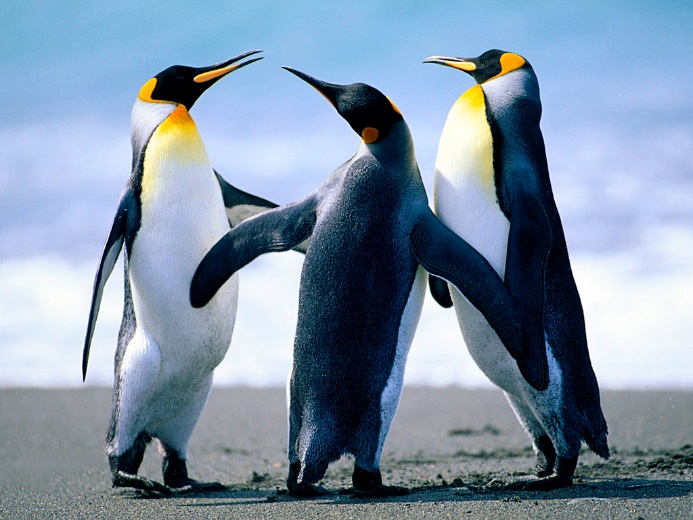 .ljglkjgljhgljhgljghljghljguzotouzrtztighjdN,jghkljghlkjghljgljhgljg<.x,mnv.a,nv-a,fvndg